Class 9: + intro to major essay #3: the Process Essay Last class was Narrative Conferences.  
Hand in your Narrative essaysTODAY (at least 4 pages all the way to bottom!) at END of class or email by midnight 
How was the exam?
https://coub.com/view/2sk1n
* http://coub.com/view/az6jlee    *
PRESENTATIONS HW10: Complete the checklist at least a week before.
Email the checklist  (and cc: GBS151: beth.nuneviller@cgc.edu   )
Presentation checklist at: http://www.newclassroom.com/presenterchecklist.docx 
Meet with me end of class afterwards with questions/ show presentation.Quiz 5 READ THIS (it’s long) at home to prep you for QUIZ on next class: Why was narrative the 2nd most important writing form for a business person:
https://withoutbullshit.com/blog/nonfiction-writing-its-narratives-all-the-way-down(Quiz will have you apply what you learn to answer a question and P.A.R.T.S. )
 
NEXT Extra Credit Opportunity:   (Don’t forget visits to Writing Center, Library 2nd floor, for grammar, idea, etc help:  + 1  for EACH type of paper )Also extra credit…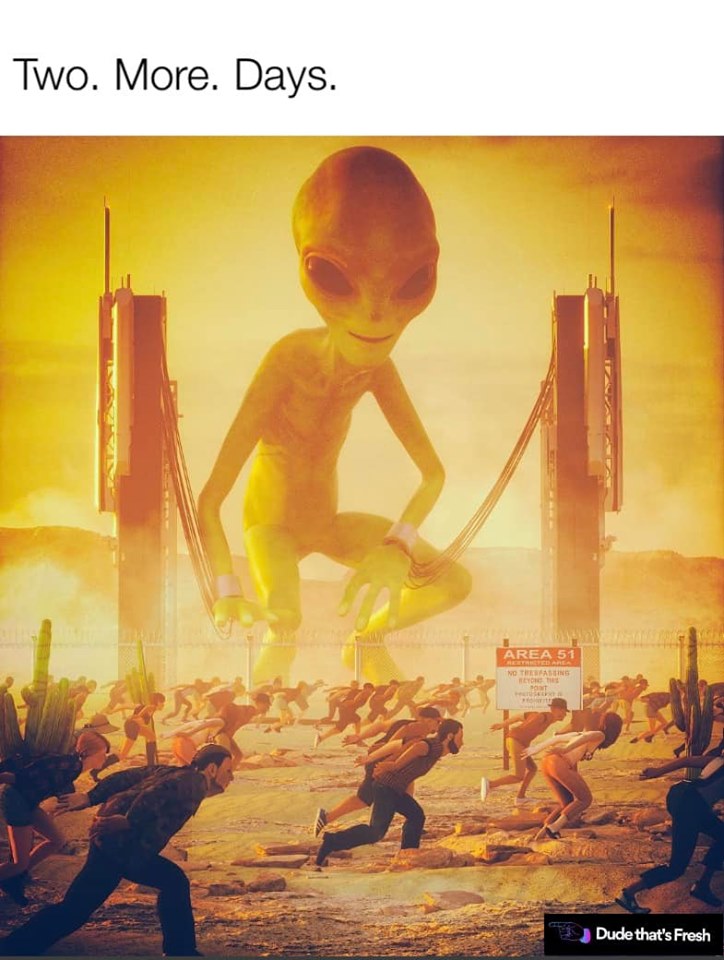 Overview of The 
101 Process essay: ESSAY DUE TUES 10/1  Today: Intro to Process Essay , GIVE HW 5: Process Plan Due T 9/24
Tuesday   9/24:  QUIZ 5 and HW5 Due + Process 2 Thursday: 9/26  GRADE sample PROCESS (front brakes)Tuesday 10/1: PROCESS ESSAY DUE + in class optional helpProcess essay at least 4 pages
--- Choose 1of these 2 TYPES:  
1)How to (do something you do for work or something physical (a specific dance, assemble a bike, win a street fight, etc)
2)A creative STORY of how someone did somethingTYPE 1: HOW TO DO ________________________  Examples:  how to _______,  How I do ______________type 1 examples:  What to do to stay alive if being chased by zombies in a mall,  how to survive if lost at sea, how to do stand-up comedy during open mic to a dates audience, etc)(original ideas that were TOO MANY STEPS so trimmed to make above: What to do if being chased by zombies – too many possibilities/needed it narrowed)
or  
    2) TYPE 2: WHAT IT’S LIKE TO DO __________________   (vicarious storyprocess)(Someone living thru your 1st person story telling experience – main difference, you add author’s comments like writing a short story about feelings, impressions, commentary, etc, eg what’s  it like to register for classes when you are only 14,  what it’s like to register for classes when you are blind, etc  Harder to do, but good for ‘natural’ storytellers or fiction writers that have had a UNIQUE version of the ‘how to’ experience) TYPE 2: Not telling someone how to, BUT You still do all the steps, as a story that tells each phase and step and comments…so reader can live vicariously through your personal and  highly commented upon ‘how I did’ instead of trying to have a ‘how to do’ the action for someone tasked with the action.4 pages (to the bottom of page 4!) minimum with 3 stages (PREP, ACTION, CHECK) with enough detail that a 13 year old/8th grader could do it


PROCESS ESSAY :  
DECISION 1)Decide on TOPIC that is ‘right sized’ for a deep detail how to….“GET OUT OF A TICKET FOR SPEEDING” EXAMPLE (in 3 stages)TOPICS CHOICE (not too big, not too small) & check (HW 6): Am I specific enough for just 4 pages (to bottom)?  If too much change to…
DECISION 2) EACHstep/ organize into each of 3 stages 
(could be 3 stages, 
1)STAGE 1 PREP: 1-5 steps
2)STAGE 2 ACTION: 5-10  steps, 100 steps, etc) 
3)STAGE 3 CHECK: 1-5 steps
PLUS!
4)List 0-3 potential problems for each major STEP & how to detect + fix/react (written as part of each step paragraph or its own paragraph right after the step)  WRITE!WRITE EACH STEP AS A PARAGRAPH (most will be in stage 2: content)
4)Write intro, then, for each stage: write out each step like a mini-paper, add problems to detect/fix for each step if new ones not covered in 3)above, and unite as one essay5)Write a Last troubleshoot paragraph: Before conclusion, write 1-4 potential problems/ things that could go wrong during what you THINK is finished product/action, & how to detect and fix/reach6)Write a conclusion7) Proof the whole thing as a single unified paper or essayBIGGER STAGES/ PROJECTSEXAMPLE: Run a complete car diagnostic? Change a tire?   Add a NOS system to a car?    Make a commercial for you NOS system?  Change window wiper?   
SEVEN STAGE (medium to large/ 10 – 50 pages)*  example: How to start a type of business
Each stage has several steps  (MOST are in ACTION stage)TURN STEPS into paragraphs 
TYPICALLY… EACH STEP = Each paragraph (a single step) covers A-D belowEACH STEP becomes at least 1 paragraph,  ING how, not just telling explanations.For each step/Paragraph you should havea)deep details of what to do (‘stir the paint can thoroughly, clockwise, until you can see that etc’) b)sense experience while you are doing the step (‘if stirring feels like thick mud, you need to go back and…’) c)Exceptions/special cases. (When dealing with quick seal acrylics, you need to add an emulsifier to…d) 0-3 potential problems per STEP and how to detect + fix/react (‘If you open the can to find a solid glue’ you must….)*e)*For Process essay type 2 only --vicarious how to—also add comments in each step’s paragraph: literary descriptions, jokes and observations, what it reminds you of, emotional states (as you paint over the shiny spots where the family portraits hung, you know that you are really leaving the house and memories you called home for 18 years), etc.NEXT TUES: HW 5: TOPIC and break into STEPS-- IS IT GOING TO BE TOO LONG?  Check or don’t  check how many steps you think during weekend… CHANCE TO CHANGE TOPIC TUESDAY--HAND IN NARRATIVE ESSAYS by midnight!!!!-- QUIZ NEXT CLASS from reading given today:  (READING IN CLASS)
END: combo QUESTION on Thursday: READ: United Airlines’ CEO’s missed opportunity to move beyond platitudes (Management fail)http://withoutbullshit.com/blog/united-airlines-missed-opportunity-to-move-beyond-platitudes/*these are suggestionsWhich should it be: 3, 5 or 7 stages?Prepare for a family reunionPrepare a mother’s day meal?Cook a hot dog?Cook Lasagna?Change a tire?   Add a NOS system to a car?    Make a commercial for you NOS system?  Change window wiper?   Pass a quiz?   Pass a course?______________________________________________________________________________WALK THROUGH EXAMPLE: How to register for classesWALK THROUGH EXAMPLE:  TYPE I: How to register for classesDECISION 2 STAGES2) Choose 3, 5, or 7 stages depending on complexity of your “TO DO”  (each stage should have 5-10 steps on average)
SEVEN STAGE (medium to large/ 10 – 50 pages)*  example: How to start a type of businessDECISION 3   STEPS into paragraphs 
TYPICALLY…Write out EACH STEP as at least 1 paragraph,  ING how, not just telling explanations.For each step you should havea)deep details of what to do (‘stir the paint can thoroughly, clockwise, until you can see that etc’) b)sense experience while you are doing the step (‘if stirring feels like thick mud, you need to go back and…’) c)Exceptions/special cases. (When dealing with quick seal acrylics, you need to add an emulsifier to…d) 0-3 potential problems per STEP and how to detect + fix/react (‘If you open the can to find a solid glue’ you must….)*e)*For Process essay type 2 only --vicarious how to—also add comments in each step’s paragraph: literary descriptions, jokes and observations, what it reminds you of, emotional states (as you paint over the shiny spots where the family portraits hung, you know that you are really leaving the house and memories you called home for 18 years), etc.“GET OUT OF A TICKET FOR SPEEDING” EXAMPLE:(IMPORTANT: DO NOT WORRY ABOUT  PREP, DO/ACTION, CHECK stages at first – you want to brainstorm a list of steps.  Some steps will combine; some steps will become prep, some become DO/ACTION,  some become ‘CHECK’.  Just brainstorm at first!]DECISION 4Write intro sentence for each STAGE.  Think of each stage as a mini-paper .  Work on each STEP as a paragraph or two.  (for accuracy and ‘reproducibility’ [could someone not an expert follow your instructions] Transition between each stage.DECISION 5  Troubleshooting Paragraph: Results Potential Problems: detecting and fixing:  What are end-stage assembly problems?  Signs of failure even if all stages and steps completed? Do you have some way to know if something was done wrong all together or in final product?  How would you test to see if the finish was done correctly? How do you know or detect?  What can you do to fix it? DECISION 6  write a CONCLUSION:  An ending that typically a)encourages (“If done right, you…”); b)rewards (“With these skills…”); c)Warns (“It’s not simple, but if you followed the steps carefully..”); or d)summarizes.DECISION 7:   Write a real introduction for the essay.
Proofread the whole thing as a single paperEXAMPLES: CLASS: QUIZ.  A rubric for the process essay, a look at a STEP paragraph that got a C vs a step paragraph that got an A…,Sample Grade NEXT TUES “How to Buy and Install Brakes,” Essay type 1NEXT CLASS: HW 6 TOPIC FOR PROCESS due and HW  7 STEPS for process due Tuesday (can start early)
DECISION 1)Straight ‘how to” or vicarious ‘how to’ short story type
DECISION 1) What topic you would like to teach to ‘how to’ or short story ‘how you did’3-STAGEPaint a RoomExample1)PREPBuy paint, floor cover, etc2)ACTION/ DOPaint big spots, paint trim3)CHECKMissed spots? Another coat?SPECIFIC ENOUGH?  Interesting/unique enough?Yes or suggestionHow to setup a computer*How to install a video card”How to cast a mold for a glass eyeOKHow to dance the ‘Shoot’ challenge
https://www.youtube.com/watch?v=xPL6fpkZ8aw OKPotty train a catTeach your cat to use the toiletHow to promote a club eventHow to promote a 21+ EDM event to ASU students you are How to eat Pizza  using your feet?OKHow to cosplay DeadpoolOKHow to recover a stolen or lost phoneChoose stolen or lostDECISION 2 LIST
STEPS in 3 stagesTHREE STAGES (short paper/ 4 pages)*  				          STAGE (medium paper/ 5-10 pages)*7-STAGE Paint a RoomExample1)Preplan/ EXAMINEColor match? Compare brands vs price2) Choose color, divide tasks3)PREPBuy paint, floor cover, etc4) ACTION/ DOPaint big spots, paint trim5)CHECKMissed spots? Another coat?6)ADJUST2nd coat, trim/art?7)TESTLooks ok w/ furniture? All dry?Process Essay RUBRIC CATEGORIESSCORES:2. Essay delivers its message/ stays on topic  3. Accurate   (could you do action based on details?)4.Creative/interesting    5. Detailed/specific content/ enough ex.   ]6. Essay breaks down into relevant paragraphs  8. Grammar & Spelling [0-15]159. Sentences  & Paragraphs. [0-15]1510. Format  11. Consistent/Builds  13. Cohesive/Sounds Good  15. Introduction  16. Conclusion                                                                          TOTAL:THREE STAGE (short paper/ 1-4 pages)*  				          STAGE (medium paper/ 3-10 pages)*7-STAGE Paint a RoomExample1)Preplan/ EXAMINEColor match? Compare brands vs price2) Choose color, divide tasks3)PREPBuy paint, floor cover, etc4) ACTION/ DOPaint big spots, paint trim5)CHECKMissed spots? Another coat?6)ADJUST2nd coat, trim/art?7)TESTLooks ok w/ furniture? All dry?Step 1: make list of needed classes for FALLStep 1: detailed to do Step 1: sense description:Step 1: special casesStep1: potential problems: (0-3)Step 2: Step 1: detailed to doStep 1: sense description:Step 1: special casesStep1: potential problem:Step1: potential problem:Step1: potential problem:Step1: potential problem:3 Stages5 Stages7 StagesChange a TireWorking on a PHDHow to DJ a wedding Party   1)PREP: Prep Car1) : Decide on school, program, specialty, etc1) PREPLAN/EXAMINE Discuss music vs audience, plan equipment, etc   2) DO: Remove old/ Add New tire2) PREP: Meet all requirements, application, etc2) PLAN: Prepare playlist   3) CHECK: Make sure on well3) DO: Coursework, Get Advisor, Qualifier exams, Dissertation, etc3) PREP: pack and ready equipment/ music; set up on site4) CHECK: Oral Defense, checklist requirements4) DO: Perform sets5) TEST: Approval for dissertation, graduation required5) CHECK: Is selection working? Audience pleased? 6) ADJUST: Otherwise adjust playlist7) TEST: Shutdown, packup, feedback